111學年度校際暨部落運動會融入交通安全宣導     承辦人： 李雨瑄          主任：謝宗原            校長：周詠菡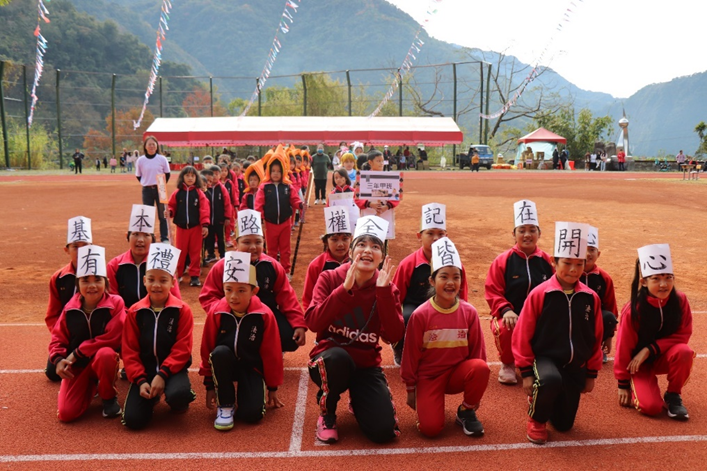 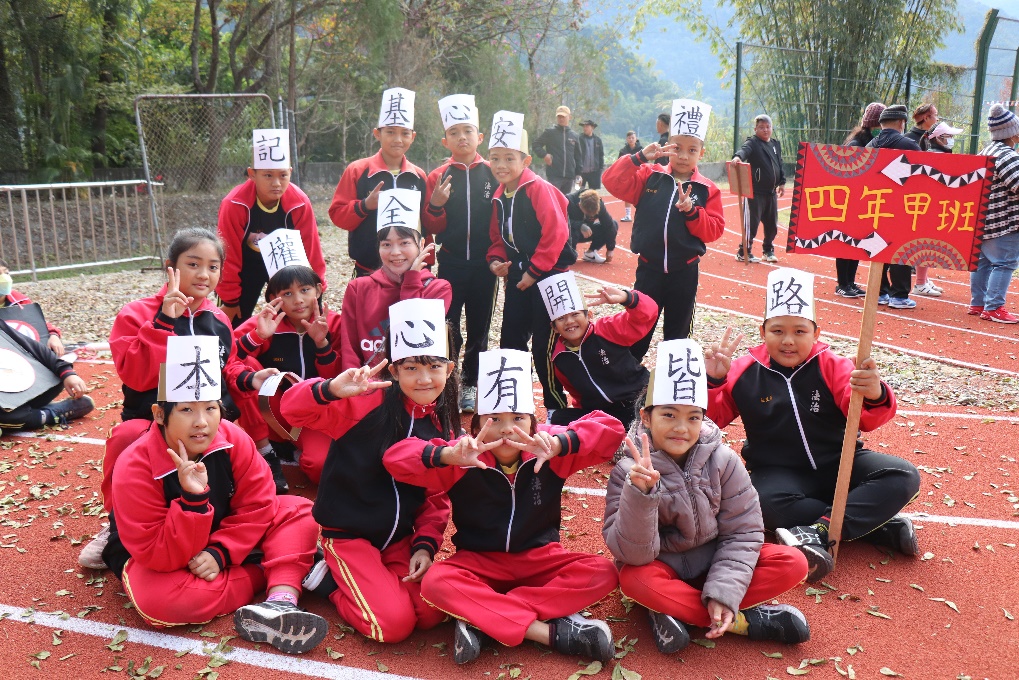 說明校際既部落運動會融入交通安全宣導具體措施校慶運動會進場配合交通安全標語「基本路權記在心，有禮安全皆開心」進行表演。實施成效藉由運動會進場活動，使家長、其他學童了解相關的交通規則及正確的騎腳踏車方法。淺移默化的教育，使學童了解騎車腳踏車配戴安全帽的基本常識。相關附件成果相片   2   張